10 дәріс. Вольтамперлік талдау әдістері. Полярография. Полярографияның теориялық негіздері. Сапалық және сандық талдау.  Полярографиялық құрылғының сызбанұсқасы2.7-суретте полярографиялық құрылғының сызбанұсқасы көрсетілген. Талданатын ерітінді (2) түбінде анод болып табылатын сынап қабаты (1) бар электролизерде (3) орналасқан. Көп жағдайда анод ретінде қаныққан каломельді электрод (ҚКЭ) қолданылады. Катод ретінде сынап резервуарымен (5) байланысқан тамшылап тұратын электрод (4) болады. Электродтарға берілетін сыртқы кернеуді реохорд немесе кернеу бөлгішпен (7) өзгертуге болады, ал ерітіндіден өтетін ток күші гальванометрмен (6) өлшенеді. Электродтарға берілетін кернеу катодтың (тамшылап тұратын сынап катодының) потенциалын толығымен анықтайтындығы аталып кеткен.Вольтамперометрияда асыл металдардан (платина, алтын, т.б.) дайындалған қатты микроэлектродтарды қолдану жетістіктерге жетті. Қатты электродтардың негізгі артықшылықтары – сынап электродымен (0,3-тен -2,0 В-ке дейін) салыстырғанда потенциал-дардың оң аймағында (1,3 В-ке дейін) жұмыс жүргізу мүмкіншілігі, улы еместігі (сынаптың буы өте улы екені белгілі, онымен жұмыс істегенде қауіпсіздік ережелерін қатаң түрде сақтау керек).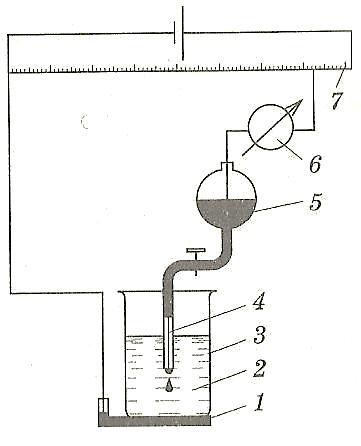 Бірақ қатты электродтарды қолданудың өзіндік, электрод бетінің жаңаруымен байланысты қиыншылықтары бар. Стационарлы қатты электродтар тәжірибеде кең қолданыс таппағанының себептері: шекті токтың орнауының ұзақтығы, сезімталдығы жоғары емес және басқа да кемшіліктері.Тұрақты ток күші тез орнайтын айналмалы және тербелмелі платина электродтары едәуір кең қолданыс тапқан. Мұндай электродтардың жұмысы кезінде ерітінді үнемі араластырылып тұратындықтан электрод бетіне иондар тек қана диффузия есебінен емес, сонымен қатар механикалық араластырылу арқылы жеткізіліп тұрады. Бұл диффузиялық токпен салыстырғанда шекті токты едәуір түрде (10-20 есе) арттырады. Қатты электродтарды қолданатын әдістер тамшылап тұрған сынапты қолданатын әдістерден дәлдігі бойынша кем болады, бірақ тамшылы сынап электроды қолданатын аймақпен (тек 0,3В-ке дейін) салыстырғанда, айналмалы платиналы микроэлектродты қолдану полярографиялық өлшемдер үшін анодтық потенциалдар аймағын 1,4 В-ке дейін кеңейтуге мүмкіндік береді. Дегенмен, тамшылы сынап электродының тәжірибелік маңызы зор, себебі қатты электродтарда потенциал -0,1 В, ал сынапта тек -2,0 В кезінде қышқыл ерітінділерден сутек платина бетіне бөліне бастайды да, катодтық үрдістер шектелген болады. Өнеркәсіпте аналитикалық жұмыстар мен ғылыми зерттеулерді жүргізуге арналған бірнеше маркалы полярографтар шығарылады (ПЭ-312, КАП-225у, ППТ-1 және т.б.).Тура полярографияТура полярография әдістері полярографиялық толқын (2.20) және Илькович теңдеуі (2.22) немесе (2.23) теңдеуін қолдануға негізделген. Жартылай толқын концентрацияға тәуелді емес және ол заттың сапалық сипаттамасы болып табылады. Әдетте жартылай толқын потенциалын графикалық әдіспен табады. (2.20) теңдігі Е-ның сызықты функциясы  екендігін көрсетеді, осыдан графикке Е ретінде  салса, онда түзу пайда болады да, , яғни  болатын нүктеде абсцисса осін қиып өтеді (2.8-сурет).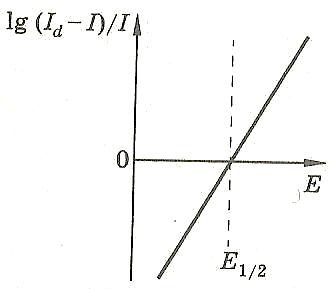 Белгісіз затты идентификациялау үшін осы әдіс арқылы жартылай толқын потенциалын тауып, жартылай толқын потенциалы кестесін немесе полярографиялық спектрді пайдаланып, ең тиімді элементті анықтайды. Бірақ бұл әдісті көбінесе, фондық электролитті  таңдау үшін қолданады. Сынаманың сапалық құрамын біле отырып, кестелік мәліметтер бойынша анықталатын элементтің полярографиялық толқыны, кедергі жасайтын элемент немесе басқа электродты үрдістің әсерінен, қандай да бір бұрмаланусыз алынатындай фонды таңдайды.Вольтамперометрия талданатын зат ерітіндісінің электролизі кезінде біртіндеп кернеуді өзгерте отырып, ток күшін есептегенде алынатын поляризациялық немесе вольтамперлік қисықтарды (ток күшінің кернеуге тәуелділік қисықтары) зерттеуге негізделген. Электролизді заттың электртотығуы немесе электртотықсыздануы өтетін беті кішкентай, жеңіл поляризацияланатын электродпен жүргізу дұрыс болады.1922 жылы чех ғалымы Я. Гейровский анализдің полярографиялық тәсілін ойлап тапқаннан кейін аналитикалық мақсаттарда вольтамперлік қисықтар алғаш қолданала бастады. Осы әдісті ашып, оны дамытқаны үшін, ол 1959 жылы Нобель сыйлығының иегері болды. Я. Гейровский электролизді тамшылап тұратын сынап электродында жүргізген, содан тамшылап тұратын сынап электродымен байланысты вольтамперометрияны полярография деп атап кетті. Катод ретінде тамшылап тұратын сынап электроды, ал анод ретінде мүлдем поляризацияланбайтын каломельді электрод болатын жүйедегі электролизді қарастырайық. Сыртқы ЭҚК-нің өзгерісі мұндай жүйеде толығымен катод потенциалының өзгерісіне жұмсалады. Егерде ерітіндіде электр тогының әсерінен тотықсызданатын заттар болмаса, ток күші I кернеуге E пропорционалды болады (Ом заңы):мұндағы R – кедергі.Зерттелетін кернеулер аймағында сынап электродында тотықсыздана алатын заттар қатысында токтың кернеуден тәуелділігі қисығының түрі өзгереді. Тотықсыздану потенциалына жеткен кезде сынап электродындағы иондар зарядсызданып, кейде амальгама да түзеді: 		(2.12)Қайтымды үрдіс (2.12) өтетін сынап катодының потенциалы Нернст теңдеуімен өрнектеледі: ,                          (2.13)мұндағы  – амальгама концентрациясы,  – амальгаманың активтілік коэффициенті,  – электродқа жақын қабаттағы тотықсызданатын иондардың концентрациясы (ион заряды көрсетілмеген),  – оның активтілік коэффициенті,  – амальгамадағы сынаптың активтілігі,  – электродтың стандартты потенциалы (2.12). (2.12) үрдісінің нәтижесінде тізбектегі ток күші арта бастайды, ал сынап тамшысының бетінде тотықсызданатын иондардың концентрациясы кемиді. Бірақ диффузия әсерінен тамшы бетіне ерітінді көлемінен иондардың жаңа мөлшері жеткізіледі. Тізбектегі ток күші, ерітінді массасы  мен электродқа жақын қабаттағы  концентрациялардың айырымына пропорционалды болатын диффузияға тәуелді болып келеді. Ток күші 
I бұл айырымға пропорционалды болады: 			(2.14)Индифферентті фондық электролиттің үлкен артықшылығы басқа, диффузиялық емес, катодқа жақын қабатқа иондардың келіп түсу механизмдерінің үлесі өте аз. Диффузиялық емес үрдістердің ішінде маңыздысы – электр өрісі әсерінен иондардың катодқа миграциясы. Бұл үрдістен туындайтын миграциялық токты жоймаса, жалпы ток басқарыла алынбайтын болып кетеді. Миграциялық токты басу үшін ерітіндіге жеткілікті мөлшерде индифферентті, яғни электродты реакцияға қатыспайтын немесе талданатын ионның потенциалынан әлдеқайда теріс потенциалға ие фондық электролитті қосу керек. Фондық электролиттің катиондары электродты қалқалайды, содан электр өрісі әсерінен миграцияның қозғалтқыш күші нөлге дейін кемиді. Катодтың белгілі бір потенциалында ерітінді көлеміндегімен салыстырғанда сынап тамшысының бетіндегі иондардың концентрациясы өте аз шамаға дейін кемиді, ал катодтағы иондардың зарядсыздану жылдамдығы диффузия жылдамдығына тең болады.Ерітінді ішіндегі тотықсызданатын ионның концентрациясы тұрақты, себебі электролиз ток күшінің аз шамасында (, ал катод қасындағы қабаттағы концентрация нөлге тең. Сондықтан берілген температурадағы диффузия жылдамдығын анықтайтын концентрациялардың айырымы тұрақты болып тұрады, осыдан катодқа иондардың келіп түсу жылдамдығы да тұрақты. Пайда болған тепе-теңдік күйі кернеуді арттырғанымен өзгермейтін ток күшімен сипатталатын болады. Диффузиямен бақыланатын бұл тұрақты ток диффузиялық деп аталады және  деп белгіленеді. Диффузиялық токтың күші үшін өрнек = 0 кезіндегі (2.14) теңдеуінен алынады:.			(2.15)Диффузиялық токтың күші ерітінді массасындағы тотықсызданып жатқан иондар концентрациясына тура пропорционалды. (2.14) және (2.15) теңдеулерді байланыстырып, келесі теңдікті аламыз:немесе .			         (2.16)(2.12) үрдісінің нәтижесінде пайда болған амальгама концентрациясы ток күшіне пропорционалды болады:. 			(2.17)(2.16) және (2.17) теңдіктерін (2.13) теңдеуіне қоямыз: .		(2.18)және көрсетілгендей теңдеу аламыз. Бұл теңдіктегі кейбір шамалар тұрақты немесе тек температураға ғана тәуелді болады. Осылайша, сынап катодында электролиз кезінде пайда болатын амальгама өте сұйытылған, сондықтан амальгамадағы сынаптың активтілігі  таза сынаптың активтілігіне тең десе де болады, яғни шама тұрақты. Фондық электролит есебінен туындайтын тұрақты иондық күш жағдайында () иондардың активтілік коэффициенті () амальгаманың активтілік коэффициенті және де  коэффициенттері сияқты тұрақты болады. (2.18) теңдеуіндегі тек температураға тәуелді шамаларды айқындап, теңдеуді түрлендірейік: 	(2.19)немесе, 		(2.20)мұндағы.		(2.21)(2.20) – полярографиялық толқынның теңдеуі, ал  шамасын жартылай толқын потенциалы деп атайды.Ток күшінің кернеуден типтік ең көп тараған тәуелділігі 
2.5-суретте берілген. Бұл – полярографиялық толқын (полярограмма). Суреттен көрініп тұрғандай, үрдіс басында катод потенциалының аз шамасында потенциалдың артуымен ток күші баяу өседі – бұны қалдық ток деп атайды, оның шамасы  дәрежесіне ие. Тотықсыздану потенциалына жеткен кезде катодта иондардың разрядталуы басталады да, ток күші диффузиялық токтың максималды шамасына ұмтылып, күрт артады.  кезінде (2.20) теңдеуі: түрінде жазылады. Бұл теңдік (2.21) теңдігі сияқты жартылай толқын потенциалының ток күшінен, сонымен қатар тотықсызданатын иондардың концентрациясынан тәуелсіз екенін көрсетеді. Осылайша, жартылай толқын потенциалы берілген фондық электролит ерітіндісіндегі ионның сапалық сипаттамасы болып табылады да, жартылай толқын потенциалын анықтау сапалық полярографиялық талдаудың негізін құрайды. 2.5-сурет. Полярограмма: 1 – қалдық ток, 2 – диффузиялық токБірақ жартылай толқын потенциалы фондық электролиттің табиғатына, концентрациясына, қоршаған ортаға тәуелді болады. Ерітіндіде анықталатын ион мен кешен түзуге бейім заттардың болуының маңызы зор. Зерттелетін ерітіндіде лигандтың болуы жартылай толқын потенциалын теріс аймаққа ығыстырады, бұл координациялық қосылыстардың құрамын және тұрақтылық константаларын анықтауда қолдананылады. Ерітіндіге лиганд қосқанда жартылай толқын потенциалының ығысуы полярографиялық анализдің мүмкіншіліктерін айтарлықтай арттырады, сонымен бір ерітіндідегі бірнеше компоненттерді алдын ала бөлмей-ақ анықтауға жағдай туғызады. Мысалы, 1 М KCl ерітіндісінде қорғасын (II) және таллий (I)-дің жартылай толқын потенциалдары сәйкесінше, -0,435 және -0,483 В, сондықтан оларды бөлек анықтауға болмайды. 1М NaOH ерітіндісінде қорғасынның жартылай толқын потенциалы -0,755 В, ал таллийдікі өзгеріссіз қалады деуге болады. Сондықтан сілті ерітіндісінде бұл иондар бірге болғанда да анықтала алады.Егер ерітіндіде жартылай толқын потенциалдарының айырымы 100 мВ немесе одан да көп болатын бірнеше заттар болса, онда полярограммада бір емес, тотықсызданатын иондардың саны бойынша бірнеше, мүмкін одан да артық толқын болады, себебі сатылай тотықсызданса, бір ион екі толқын беруі мүмкін (2.6-сурет). Мысалы,  ионы 1 М  қатысында екі толқын: біріншісін жартылай толқын потенциалы -0,20 В кезінде, екіншісін -0,48 В кезінде береді. Осылайша, иондардың полярографиялық спектрін алып, осы берілгендер мен жартылай толқынның өлшенген потенциалы бойынша белгісіз затты идентификациялауға болады. Мұндай спектрдегі элементтің орналасуы фондық электролиттің табиғаты мен концентрациясына тәуелді болып келеді.2.6-сурет. Ерітіндіде А,В,С тотықсызданатын заттарықатысындағы полярограмма2.6-суретте бейнеленген полярограмма біраз идеалданған, себебі сынап тамшыларының периодты үзілуінен туындайтын токтың осцилляциялары көрінбейді. Кейде, әсіресе анықталатын элементтің аз концентрациялар аймағында бұл осцилляциялар жұмысты қиындатады.Сонымен қатар полярограммада әртүрлі формалы макси-
мумдар да пайда болатындықтан жартылай толқынның шын потенциалы мен ток күшін анықтау қиынға түседі. І және II текті максимумдар ажыратылады. Теория олардың пайда болуын сынаптың тамшылары мен адсорбциялық үрдістерден туындайтын ерітіндідегі гидродинамикалық құбылыстармен байланыстырады. Максимумдарды басу үшін поляризацияланатын ерітіндіге әдетте желатин, агар-агар, т.б. сияқты беттік активті заттар қосады. Максимумдарды беттік активті заттармен басу ерітіндідегі осы заттарды анықтаудың сезімтал ( моль/л-ге дейін) аналитикалық әдістері бірқаншасының негізінде жатыр.  диффузиялық ток пен  ионның концентрациясы және басқа да шамалар арасындағы байланыс Илькович теңдеуімен өрнектеледі:,		(2.22)мұндағы z – ионның заряды; D – диффузия коэффициенті; m – 1 секундта капиллярдан ағып шығатын сынап массасы; t – тамшы пайда болуының уақыты (тамшылау периоды).Осы теңдікке кіретін шамалардың ішінде D диффузия коэффициенті тәжірибелі түрде қиын анықталады, ал сәйкес анықтамалық мәліметтерді пайдалану әрдайым мүмкін бола бермейді. Сондықтан заттың концентрациясы мен диффузиялық токтың арасындағы пропорционалдық коэффициентін стандартты ерітінділердің көмегімен табады. Шынымен, полярографиялау жағдайы тұрақты кезде D, m, t де тұрақты болып, (2.22) теңдеуі: 	  			(2.23)түріне өтеді.Осыған байланысты полярография жұмыстары кезінде  теңдеуімен есептелетін капиллярдың сипаттамалары көрсетіледі. (2.23) сызықты тәуелділігі полярографиялық талдаудың негізі болып табылады.Сандық полярографиялық талдауСапалық полярографиялық талдауда (2.23) теңдеуінің негізіндегі градуирленген график әдісі қолданылады. Графикті бірнеше стандартты ерітінділерді полярографиялау мәліметтері бойынша тұрғызады. Ординат осіне диффузиялық токтың күшіне пропоционалды полярографиялық толқынның биіктігі, ал абсцисса осіне анализденетін ерітіндінің концентрациясы салынады. (2.23) теңдеуіне сәйкес график координат басынан өтетін түзу сызық болу керек. Бұл әдіс стандартты ерітінділер мен белгісіз сынаманың полярографиялау шарттарының толық ұқсастығы кезінде нақты мәлімет береді. Полярографиялау шарттарына капиллярдың жұмыс істеу шартын, температураны және ортаны (фондық электролит) жатқызады. Градуирленген график әдісі көп жұмыс қажет етеді, бірақ соған қарамастан, ол ең дәл әдіс.(2.23) теңдеуі орындалатын жақсы зерттелген жүйелердің талдануы кезінде жеңілірек әдіс – стандартты ерітінділер әдісі қолданылады. Бұл әдісте стандартты және талданатын ерітінділердің полярограммалары қатал бірдей жағдайларда алынады да, (2.23) теңдеуіне негізделген пропорция бойынша белгісіз концентрацияны  есептейді: , 			(2.24)мұндағы – стандартты ерітіндінің концентрациясы,  және  сәйкесінше талданатын және стандартты ерітінділерді полярографиялау кезіндегі толқын биіктігі.Сонымен қатар бұл әдіс полярографиялау шарттарын қатал стандарттау кезінде ғана қолдануға сай келеді.Сапалық полярографиялауда қосу-алу әдісі кең таралған. Анализденетін ерітіндіні полярографиялау кезінде диффузиялық токтың күші:  				(2.25)шамасына тең болсын.Бұл ерітіндіге стандартты ерітіндінің  белгілі мөлшерін қосып, диффузиялық токтың күшін қайтадан анықтаймыз: 		(2.26) (2.25) және (2.26) теңдеулерін мүшелеп бөлгенде: , осыдан .		(2.27)(2.27) теңдігінен талданатын ерітіндінің концентрациясын табуға болады. Сонымен қатар графикалық әдісті де қолдануға болады. Бұл жағдайда алынған мәліметтерді -нің -ден тәуелділік графигіне түсіреді (2.9-сурет).  болғанда, (2.27) теңдеуі көрсетіп тұрғандай, , яғни  кезінде бұл графиктегі түзу экстраполяцияланғанда, ол абсцисса осінде талданатын заттың концентрациясына тең шаманы қиып өтеді. Қосу әдісінде фон және үшінші компоненттердің әсері автоматты түрде ескеріледі. Бұл осы әдістің артықшылығы болып табылады, себебі оны күрделі қоспалар талдауында қолдануға болады. 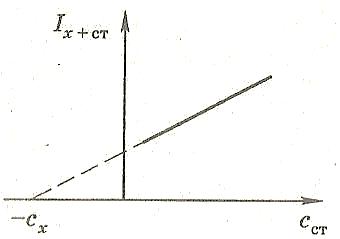 Егер ерітіндіде сынап катодында тотықсызданатын бірнеше заттар болса, полярограммада бірнеше толқын пайда болады (2.6-сурет). Жартылай толқын потенциалының шамасы бойынша сапалық құрамын, ал диффузиялық ток күші бойынша әр компоненттің концентрациясын анықтайды. Осылайша, 2.6-суреттегі полярограмма 3 толқыннан тұрады. Толқынның әрқайсысы қоспа компоненттерінің біреуін сипаттайды – А компонетіне  жартылай толқын потенциалы мен  диффузиялық тогы сәйкес болады, ал В компонентіне  жартылай толқын потенциалы мен  диффузиялық ток, т.с.с. Бұл әдіс практикада кеңінен қолданылады, мысалы, кендерден мыс пен мырышты бір полярограмма бойынша анықтайды.Әдебиет1. Ф.Миомандр, С.Садки, П.Одебер, Р.Меалле-Рено. Электрохимия. М., Техносфера, 2008. – 360б.2. А.Баешов, А.К.Баешова, С.А. Баешова. Электрохимия. Алматы, Қазақ университеті, 2013. – 312 б.3. Б.Д. Буркитбаева, А.М. Аргимбаева, Р.А. Нурманова. Электрохимияның таңдамалы тараулары. Алматы, Қазақ университеті, 2013. – 108 б.4. Y. Shao, Electrochemical Cells - New Advances in Fundamental Researches and Applications, InTech, Rijeka, 2012. doi:10.5772/1890.5. A.J. Bard, L.R. Faulkner, Fundamentals and Fundamentals and Applications, 2015. doi:10.1016/B978-0-08-098353-0.00003-8.6. F. Scholz, Electroanalytical Methods, Springer Berlin Heidelberg, Berlin, Heidelberg, 2010. doi:10.1007/978-3-642-02915-8.